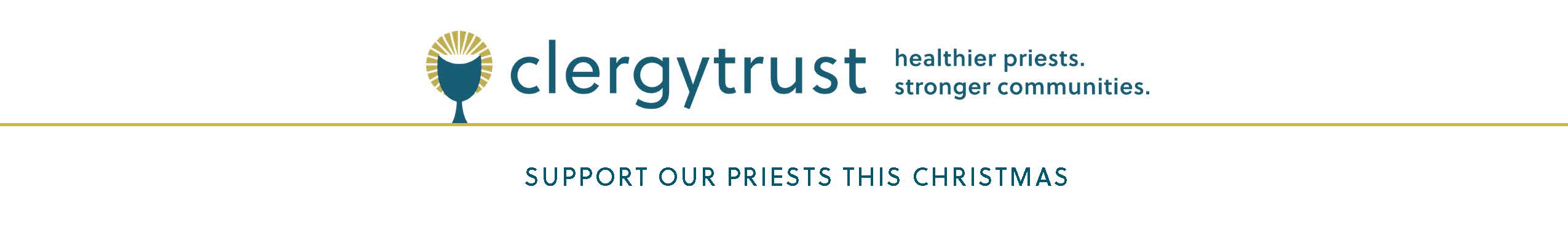 Mass Announcements

 Third Sunday of Advent                                                                                                                            December 11/12  
Each Christmas, the parish collections benefit Clergy Trust which cares for the health and well-being of all active and senior diocesan priests in good standing. By supporting the Christmas collection, you can show your appreciation for the priests who continue to build stronger communities for all through their ministry. See this week’s bulletin for a way to make your gift today. Fourth Sunday of Advent                                                                                                                         December 18/19  The upcoming Christmas collection will benefit Clergy Trust which cares for the health and well-being of all diocesan priests in good standing. Whether it is within our parish communities or in the community at large, our priests are making a difference every day. If you are able, please consider a generous gift to the Christmas collection this year. Thank you in advance.The Nativity of the Lord                                                                                                                           December 24/25 Today’s collection will benefit Clergy Trust so that they can continue caring for the health and well-being of our wonderful diocesan priests in good standing. By supporting this collection, you are helping our active priests receive the support they need to continue their ministry, and our senior priests live in community with access to quality care. This collection is a primary source of funding for the Trust and your generosity is greatly appreciated. Thank you for helping support our priests this Christmas.PRAYER OF THE FAITHFUL 
FOR COLLECTION WEEKEND MASSES ONLYFor the health and well-being of all our active and senior priests in good standing as they tirelessly and selflessly serve us. That they may continue to strengthen our communities, and may they know of our appreciation for all they do to enrich our lives and the lives of so many others.The Epiphany of the Lord                                                                                                                            January 1/2 On behalf of our priests in good standing, thank you for your support of the Clergy Trust Christmas collection. If you missed the collection, you can still make a gift. See this week’s bulletin for ways to donate today.